Request for permission to take photos/videos/audio recordings for commercial reporting/usePhotos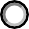 Video recordings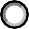 Audio recordingsFirst nameSurnameStreet, postcode, cityEmailTelephone/mobile numberInvoice recipientInvoice addressBroadcaster/publisher/institution/production companyEditorial teamTV/radio/internet/print/otherDesired recording dateDesired contact person or interviewerPlace of recording (outside, inside)Desired timeSize of team (including protagonists and employees working on set)EquipmentPower connection is required,  yes 	/no 	Detailed project descriptionCommercial purpose of the recording(s), importance of the recording within the projectBroadcast date, internet use, print version with publication date, circulation, planned length of the whole film, planned length of the posting